แบบ สขร.1สรุปผลการดำเนินการจัดการจัดซื้อจัดจ้างในรอบเดือน  ตุลาคม พ.ศ.2566ชื่อ สถานีตำรวจภูธรพระธาตุช่อแฮ จังหวัดแพร่วันที่  1 เดือน พฤศจิกายน พ.ศ.2566                              ตรวจแล้ว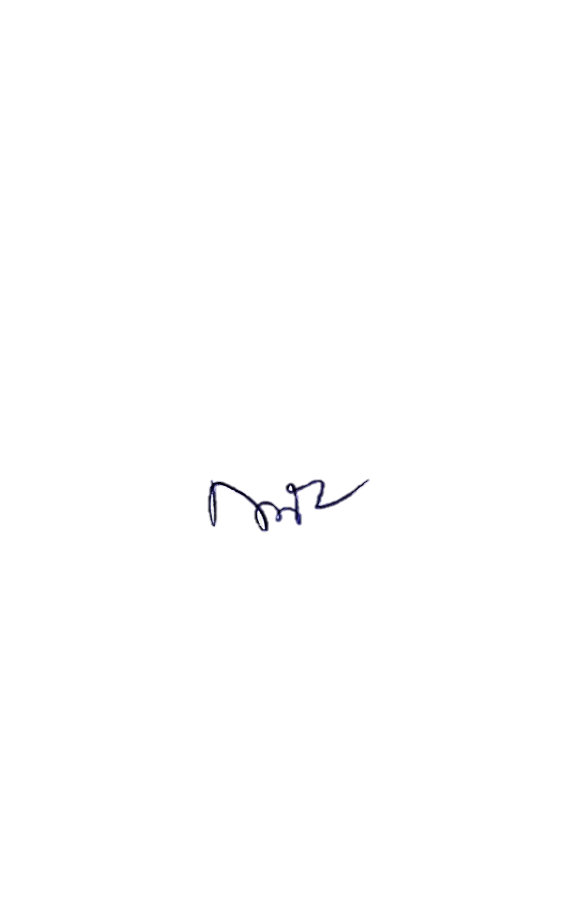 พ.ต.ท.หญิง                                         ( กิตติยา  วรวัฒน์ )                                         สว.อก.สภ.พระธาตุช่อแฮลำดับงานที่จัดซื้อหรือจัดจ้างวงเงินจัดซื้อหรือจัดจ้าง(บาท)ราคากลาง(บาท)วิธีซื้อหรือจ้างรายชื่อผู้เสนอราคาและราคาที่เสนอผู้ได้รับคัดเลือกและราคที่ตกลงซื้อจ้างเหตุผลที่คัดเลือกโดยสรุปเลขที่และวันที่ของสัญญาหรือข้อตกลงในการซื้อหรือจ้าง1จัดซื้อน้ำมันเชื้อเพลิงเดือน ต.ค.6637,78037,780วิธีฉพาะเจาะจง  บริษัท พลกฤตเซอร์วิสเอ็นเนอร์ยี่จำกัดบริษัท พลกฤตเซอร์วิสเอ็นเนอร์ยี่จำกัดมีความสะดวก อยู่ใกล้1/2567ลง 2 ต.ค.662จ้างประกอบเลี้ยงอาหารผู้ต้องหาเดือน ต.ค.66 200200วิธีฉพาะเจาะจง  นางพนม รุ่งนภาพันธุ์-มีความสะดวก อยู่ใกล้2/2567ลง 2 ต.ค.66